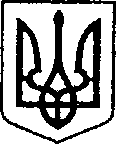         УКРАЇНА						ЧЕРНІГІВСЬКА ОБЛАСТЬ	ПроектН І Ж И Н С Ь К А    М І С Ь К А    Р А Д А     25 сесія VIII скликанняР І Ш Е Н Н Явід 11 жовтня 2022 року		м. Ніжин	                        № 33-25/2022Відповідно до статей 25, 26, 42, 59, 73 Закону України “Про місцеве самоврядування в Україні”, Земельного кодексу України, Податкового кодексу України, Закону України “Про оренду землі”, рішення Ніжинської міської ради від 08 липня 2015 року №6-69/2015 “Про затвердження місцевих податків” (із змінами), Регламентy Ніжинської міської ради Чернігівської області затвердженого рішенням Ніжинської міської ради Чернігівської області від 27 листопада 2020 року №3-2/2020 (із змінами), розглянувши клопотання, заяви фізичних осіб-підприємців, фізичних осіб, технічні документації щодо відведення земельних ділянок, міська рада вирішила:1. Затвердити проект землеустрою щодо відведення земельної ділянки, цільове призначення якої змінюється з розміщення та експлуатації будівель і споруд іншого наземного транспорту фізичній особі Самку Миколі Микитовичу площею 1,4150 га кадастровий номер 7410400000:03:023:0084 на земельну ділянку для розміщення та експлуатації основних, підсобних і допоміжних будівель та споруд підприємств переробної, машинобудівної та іншої промисловості, яка розташована за адресою: Чернігівська обл., м. Ніжин, вул. Носівський шлях, №54ж. Обмеження у використанні земельної ділянки площею 1,4150 га встановлені у формі санітарно-захисної зони навколо об’єкта. Земельна ділянка у приватній власності, відповідно до Договору купівлі-продажу земельної ділянки № 1050 від 21 серпня 2018 року.2. Начальнику управління комунального майна та земельних відносин Ніжинської міської ради Онокало І.А. забезпечити оприлюднення даного рішення на сайті протягом п`яти робочих днів після його прийняття.3. Організацію виконання даного рішення покласти на першого заступника міського голови з питань діяльності виконавчих органів ради Вовченка Ф.І. та управління комунального майна та земельних відносин Ніжинської міської ради.4. Контроль за виконанням даного рішення покласти на постійну комісію міської ради з питань регулювання земельних відносин, архітектури, будівництва та охорони навколишнього середовища Глотка В.В. Міський голова 							Олександр КОДОЛАВізують:секретар міської ради							Юрій ХОМЕНКОперший заступник міського голови  з питань діяльності виконавчих органів ради                            Федір ВОВЧЕНКОпостійна комісія міської ради з питань регулювання земельних відносин,архітектури, будівництва та охоронинавколишнього середовища                                                        Вячеслав ГЛОТКОпостійна комісія міської ради з питаньрегламенту, законності, охорони праві свобод громадян, запобігання корупції,адміністративно-територіального устрою,депутатської діяльності та етики                                                Валерій САЛОГУБначальник управління комунальногомайна та земельних відносинНіжинської міської ради							  Ірина ОНОКАЛОт.в.о. начальника відділу містобудуваннята архітектури-головного архітектора                                      Ірина ДЯКОНЕНКОначальник відділу юридично-кадровогозабезпечення									   В’ячеслав ЛЕГАначальник управління культури і туризму Ніжинської міської ради							   Тетяна БАССАКголовний спеціаліст – юрист відділубухгалтерського обліку, звітності та правовогозабезпечення управлінні комунальногомайна та земельних відносинНіжинської міської ради						        Сергій САВЧЕНКОПро затвердження проекту землеустрою суб’єкту господарювання фізичній особі